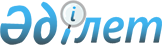 О внесении изменений и дополнений в приказ Заместителя Премьер-Министра Республики Казахстан - Министра индустрии и новых технологий Республики Казахстан от 26 июля 2013 года № 229 "Об утверждении форм в сфере государственной поддержки инвестиций"
					
			Утративший силу
			
			
		
					Приказ и.о. Министра по инвестициям и развитию Республики Казахстан от 2 сентября 2014 года № 14. Зарегистрирован в Министерстве юстиции Республики Казахстан 3 октября 2014 года № 9776. Утратил силу приказом Министра по инвестициям и развитию Республики Казахстан от 30 ноября 2015 года № 1133      Сноска. Утратил силу приказом Министра по инвестициям и развитию РК от 30.11.2015 № 1133 (вводится в действие по истечении десяти календарных дней со дня его первого официального опубликования).      ПРИКАЗЫВАЮ:



      1. Внести в приказ Заместителя Премьер-Министра Республики Казахстан - Министра индустрии и новых технологий Республики Казахстан от 26 июля 2013 года № 229 «Об утверждении форм в сфере государственной поддержки инвестиций» (зарегистрированный в Реестре государственной регистрации нормативных правовых актов под № 8639, опубликованный в газетах «Казахстанская правда» от 26 октября 2013 года № 302 (27576)) следующие изменения и дополнения:



      в приложении 1 к указанному приказу:



      строку, порядковый номер 7, изложить в следующей редакции:

      "                                                                  »;

      наименование главы 2 изложить в следующей редакции:

      «Сведения об инвестиционном проекте»;



      строку, порядковый номер 8, изложить в следующей редакции:

      «                                                                  »;



      строку, порядковый номер 9, изложить в следующей редакции:

      «                                                                  »;



      строку, порядковый номер 11, изложить в следующей редакции:

      «                                                            »;



      строку, порядковый номер 12, изложить в следующей редакции: 

      «                                                            »;



      строки, порядковые номера 16 - 18, изложить в следующей редакции:

      «                                                            »;



      дополнить строками, порядковые номера 19, 20 следующего содержания:

      «                                                            »;

      Примечание «* для юридического лица, реализующего

инвестиционный стратегический проект.» изложить в следующей редакции:

      «*для юридического лица, реализующего инвестиционный

приоритетный проект.



      пункт 4 исключить;



      пункт 5 изложить в следующей редакции:

      «5. Рабочая программа по инвестиционному проекту ________________________________________________________________

      (наименование)Наименование инвестора: _________________________________________                                                            »;



      в пункте 7: 



      подпункты 3) и 4) изложить в следующей редакции:

      «3) бизнес-план инвестиционного проекта, составленный в соответствии с Требованиями по составлению бизнес-плана инвестиционного проекта, утвержденными приказом Министра индустрии и новых технологий Республики Казахстан от 1 июня 2012 года № 184 «О некоторых вопросах государственной поддержки инвестиций», зарегистрированным в Реестре государственной регистрации нормативных правовых актов за № 7760;

      4) копии документов, перечень которых устанавливается законодательством Республики Казахстан, обосновывающих сметную стоимость строительно-монтажных работ и затрат на приобретение фиксированных активов, сырья и (или) материалов, используемых при реализации инвестиционного проекта, заверенных подписью руководителя и печатью юридического лица;»;



      подпункт 5) исключить;



      подпункт 7) изложить в следующей редакции:

      «7) справка налогового органа по месту регистрации об отсутствии налоговой задолженности, задолженности по обязательным пенсионным взносам и социальным отчислениям;»;



      дополнить подпунктами 8) и 9) следующего содержания:

      «8) предпроектная документация, заверенная подписью руководителя, печатью юридического лица и имеющая заключение государственной экспертизы в порядке, установленном законодательством Республики Казахстан, в случае, если заявка предусматривает предоставление инвестиционной субсидии;

      9) при привлечении иностранной рабочей силы предоставляются сведения по форме согласно приложению к настоящей заявке, а также копии документов с переводом на государственный или русский языки, заверенные подписью руководителя и печатью юридического лица или нотариально засвидетельствованные:

      документ, удостоверяющий личность, трудовой договор, заключенный между работодателем и привлекаемым иностранным работником.»;



      дополнить пунктами 8 и 9 следующего содержания:

      «8. Юридическое лицо Республики Казахстан заявляет и гарантирует правильность (достоверность) содержащейся в заявке и прилагаемых документах информации, несет ответственность за представленную информацию и ознакомлен с условиями досрочного прекращения инвестиционного контракта, установленными Законом Республики Казахстан от 8 января 2003 года «Об инвестициях».

      9. Юридическое лицо Республики Казахстан, реализующее инвестиционные приоритетные проекты подтверждает, что не является:

      субъектом квазигосударственного сектора в соответствии с бюджетным законодательством Республики Казахстан;

      автономной организацией образования в соответствии с налоговым законодательством Республики Казахстан и законодательством Республики Казахстан об образовании;

      организацией, осуществляющей деятельность в рамках договора концессии;

      организацией, осуществляющей деятельность на территории специальной экономической зоны, в соответствии с налоговым законодательством Республики Казахстан и законодательством Республики Казахстан о специальных экономических зонах.»;



      дополнить приложением к заявке согласно приложению к настоящему приказу.



      2.Комитету по инвестициям Министерства по инвестициям и развитию Республики Казахстан (Хаиров Е.К.) в установленном законодательством порядке обеспечить:

      1) государственную регистрацию настоящего приказа в Министерстве юстиции Республики Казахстан;

      2) в течение десяти календарных дней после государственной регистрации настоящего приказа в Министерстве юстиции Республики Казахстан направление на официальное опубликование в средствах массовой информации и информационно-правовой системе «Әділет»;

      3) размещение настоящего приказа на интернет-ресурсе Министерства по инвестициям и развитию Республики Казахстан;

      4) в течение десяти рабочих дней после государственной регистрации настоящего приказа в Министерстве юстиции Республики Казахстан представление в Юридический департамент Министерства по инвестициям и развитию Республики Казахстан сведений об исполнении мероприятий, предусмотренных подпунктами 1), 2) и 3) настоящего пункта.



      3. Контроль за исполнением настоящего приказа оставляю за собой.



      4. Настоящий приказ вводится в действие по истечении десяти календарных дней после дня его первого официального опубликования.      Исполняющий обязанности 

      Министра по инвестициям и развитию

      Республики Казахстан                       Е. Сагадиев      «СОГЛАСОВАН»

      Министр национальной экономики

      Республики Казахстан 

      _______________ Е. Досаев

      6 сентября 2014 года

Приложение         

к приказу Министра    

по инвестициям и развитию

Республики Казахстан  

от 2 сентября 2014 года № 14«Приложение к заявке

на предоставление   

инвестиционных преференций                                                            Форма           Сведения о привлекаемой иностранной рабочей силе
					© 2012. РГП на ПХВ «Институт законодательства и правовой информации Республики Казахстан» Министерства юстиции Республики Казахстан
				7.Менеджер

инвестиционного проекта_____________________________

(фамилия, имя, отчество (при его наличии))

_________________________

(телефон, факс, электронная почта)8.Наименование

инвестиционного проекта_________________________9.Место реализации

инвестиционного проекта_________________________11.Объем инвестиций в

фиксированные активы

юридического лица без учета налога на добавленную стоимость

(учитываются затраты календарного года, в котором подана заявка на предоставление инвестиционных преференций, и (или) затраты будущих периодов)_________________________

(тенге)12.Источники финансирования

проекта, наличие:

1) собственных средств

 2) заемных средств3) бюджетных средств1)_______________________________________________

(наименование, №, дата документа, подтверждающего наличие собственных средств)

 2)_______________________________________________

(наименование, №, дата документа, устанавливающего источники финансирования проекта, кредитор)3) ___________________________

(наименование, №, дата документа, подтверждающего финансирование из бюджетных средств)16.Льготы по земельному налогу*________________________

(срок)17.Льготы по налогу на имущество*________________________

(срок)18.Льготы по корпоративному подоходному налогу*________________________

(срок)19.Инвестиционная субсидия* ___________________________________

(тысяч тенге)указывается сумма стоимости затрат, предусмотренных предпроектной документацией, имеющей заключение государственной экспертизы20.Количество иностранной рабочей силы*, из них: 

1) руководители, 2) специалисты с высшим образованием, 3) квалифицированные рабочие1)_____________________________________

(количество человек)2)_____________________________________

(количество человек)3)_____________________________________

(количество человек)Раздел 1: инвестиции в фиксированные активы, тысяч тенгеРаздел 1: инвестиции в фиксированные активы, тысяч тенгеРаздел 1: инвестиции в фиксированные активы, тысяч тенгеРаздел 1: инвестиции в фиксированные активы, тысяч тенгеРаздел 1: инвестиции в фиксированные активы, тысяч тенгеРаздел 1: инвестиции в фиксированные активы, тысяч тенгеРаздел 1: инвестиции в фиксированные активы, тысяч тенгеРаздел 1: инвестиции в фиксированные активы, тысяч тенгеРаздел 1: инвестиции в фиксированные активы, тысяч тенгеРаздел 1: инвестиции в фиксированные активы, тысяч тенгеРаздел 1: инвестиции в фиксированные активы, тысяч тенгеРаздел 1: инвестиции в фиксированные активы, тысяч тенгеРаздел 1: инвестиции в фиксированные активы, тысяч тенгеСтатьи

затратподтверждающие

документыподтверждающие

документыподтверждающие

документыДата ввода

в

эксплуата -

цию

фиксиро -

ванных

активовкалендарный годкалендарный годкалендарный годкалендарный годкалендарный годкалендарный годкалендарный годВсегоСтатьи

затратконтр -

агент№датаДата ввода

в

эксплуата -

цию

фиксиро -

ванных

активов1

полу-

годие2

полу-

годиеИтого

по

годуИтого

по

году1

полу-

годие2-

полу-

годиеИтого

по

годуИтого

по Разделу

1:Раздел 2: импорт запасных частей к технологическому оборудованию, сырья и материалов, количествоРаздел 2: импорт запасных частей к технологическому оборудованию, сырья и материалов, количествоРаздел 2: импорт запасных частей к технологическому оборудованию, сырья и материалов, количествоРаздел 2: импорт запасных частей к технологическому оборудованию, сырья и материалов, количествоРаздел 2: импорт запасных частей к технологическому оборудованию, сырья и материалов, количествоРаздел 2: импорт запасных частей к технологическому оборудованию, сырья и материалов, количествоРаздел 2: импорт запасных частей к технологическому оборудованию, сырья и материалов, количествоРаздел 2: импорт запасных частей к технологическому оборудованию, сырья и материалов, количествоРаздел 2: импорт запасных частей к технологическому оборудованию, сырья и материалов, количествоРаздел 2: импорт запасных частей к технологическому оборудованию, сырья и материалов, количествоРаздел 2: импорт запасных частей к технологическому оборудованию, сырья и материалов, количествоРаздел 2: импорт запасных частей к технологическому оборудованию, сырья и материалов, количествоРаздел 2: импорт запасных частей к технологическому оборудованию, сырья и материалов, количествоСтатьи

затратподтверждающие

документыподтверждающие

документыподтверждающие

документыединица

измеренияпериод освоенияпериод освоенияпериод освоенияпериод освоенияпериод освоенияпериод освоенияпериод освоенияВсегоСтатьи

затратконтр-

агент№датаединица

измерения1

полу-

го-

дие2

полу-

го-

дие2

полу-

го-

диеИто-

го

по

году1 полу-

годие2 полу-

годиеИтого

по

годуВсего1. Запасные части, в том числе:2. Сырье,

материалы,

в том

числе:Итого по

Разделу 2:Раздел 3:производственные показатели, количество в натуральном выраженииРаздел 3:производственные показатели, количество в натуральном выраженииРаздел 3:производственные показатели, количество в натуральном выраженииРаздел 3:производственные показатели, количество в натуральном выраженииРаздел 3:производственные показатели, количество в натуральном выраженииРаздел 3:производственные показатели, количество в натуральном выраженииРаздел 3:производственные показатели, количество в натуральном выраженииРаздел 3:производственные показатели, количество в натуральном выраженииРаздел 3:производственные показатели, количество в натуральном выраженииРаздел 3:производственные показатели, количество в натуральном выраженииРаздел 3:производственные показатели, количество в натуральном выраженииРаздел 3:производственные показатели, количество в натуральном выраженииРаздел 3:производственные показатели, количество в натуральном выражении№ п/пНаименование товаров, работ, услугНаименование товаров, работ, услугНаименование товаров, работ, услугНаименование товаров, работ, услугНаименование товаров, работ, услугкалендарный годкалендарный годкалендарный годкалендарный годкалендарный годкалендарный годВсего1 полугодие1 полугодие1 полугодие2 полугодие2 полугодиеИтого по годуИтого по разделу 3:Итого по разделу 3:Итого по разделу 3:Итого по разделу 3:Итого по разделу 3:Итого по разделу 3:№Фамилия, имя, отчество (в том числе латинскими буквами)Дата рожденияГражданство/ Страна постоянного проживанияНомер, дата и орган выдачи паспорта (документа, удостоверяющего личность)Период привлечения (месяц, год)_________________________________

(Фамилия, имя, отчество руководителя юридического лица Республики Казахстан) ____________________

(подпись, печать и дата)